Задания для дистанционного обученияТЕХНОЛОГИЯ 5 Б классЗадания для дистанционного обученияТЕХНОЛОГИЯ 5 Б класс1. Повторите материал предыдущего урока2. Установи, какому виду оборудования для влажно-тепловых работ соответствуют следующие характеристики3. Разгадайте кроссворд1. Повторите материал предыдущего урока2. Установи, какому виду оборудования для влажно-тепловых работ соответствуют следующие характеристики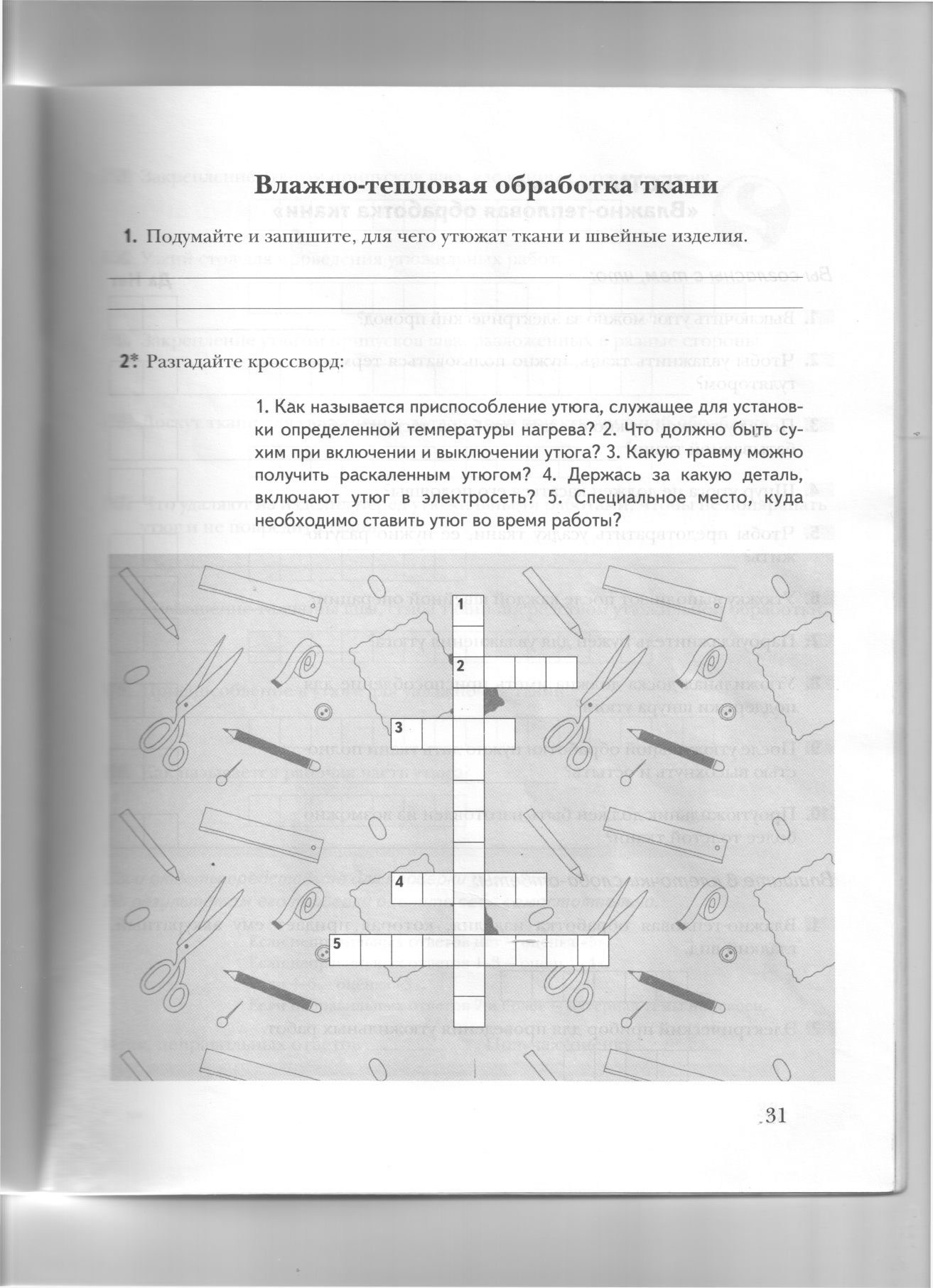 Задания для дистанционного обученияТехнология 7 а б в к классыЗадания для дистанционного обученияТехнология 7 а б в к классы1.Прочитайте материал §2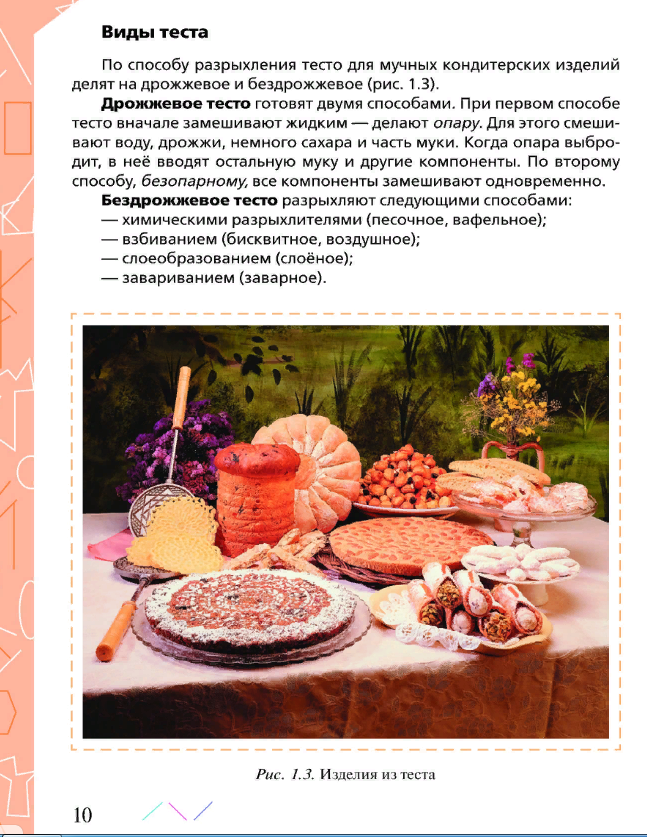 2. Выполните творческое задание к §2. Отчет оформите на листе формата А4 и вложите в портфолио.  Приветствуется красочное оформление работы (МНОГО ПИСАТЬ НЕ НУЖНО, ДЕВОЧКИ оформляем красиво)Ответы направляем по адресу: tech-58@yandex.ru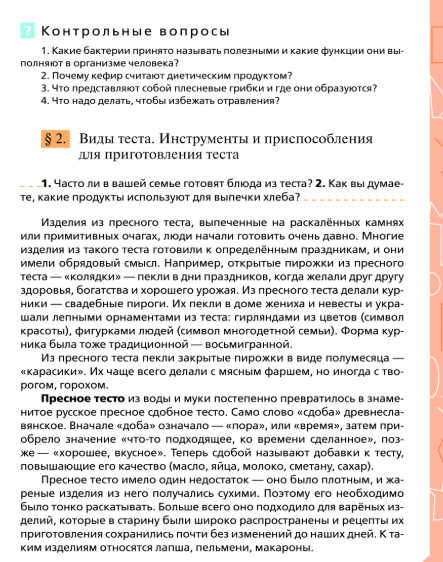 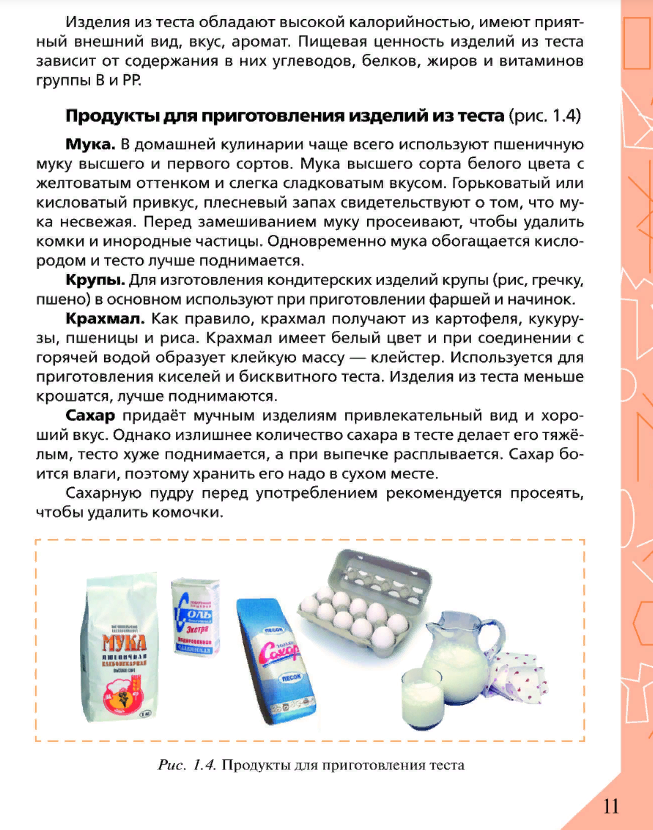 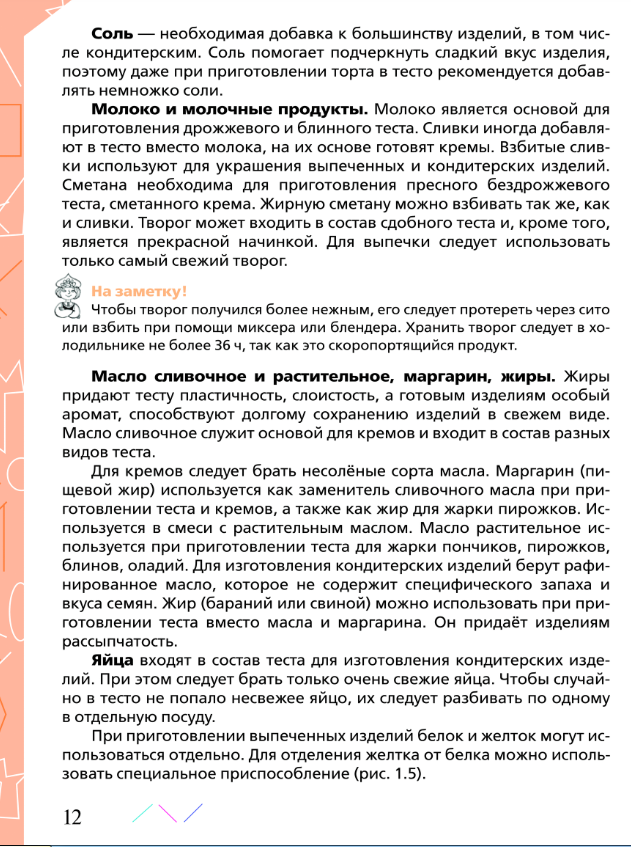 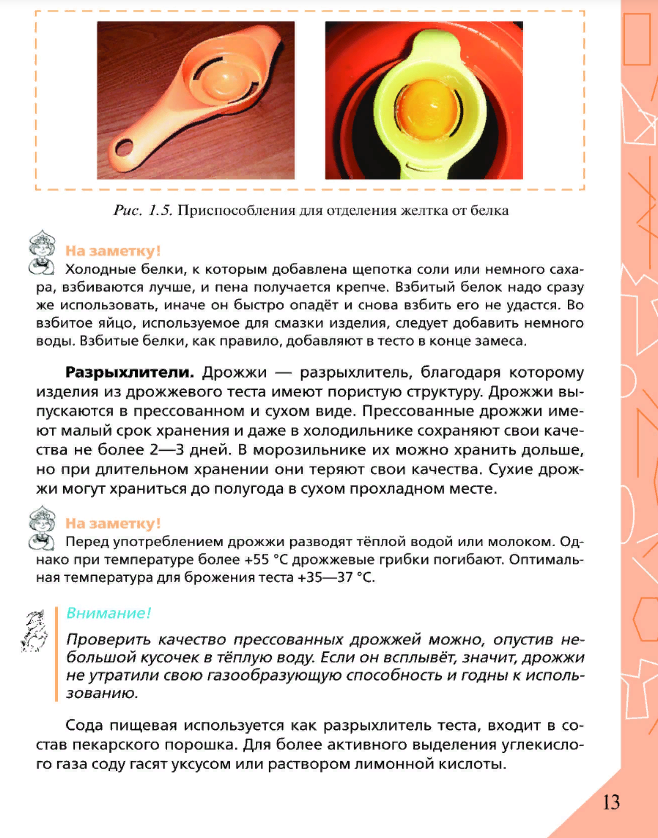 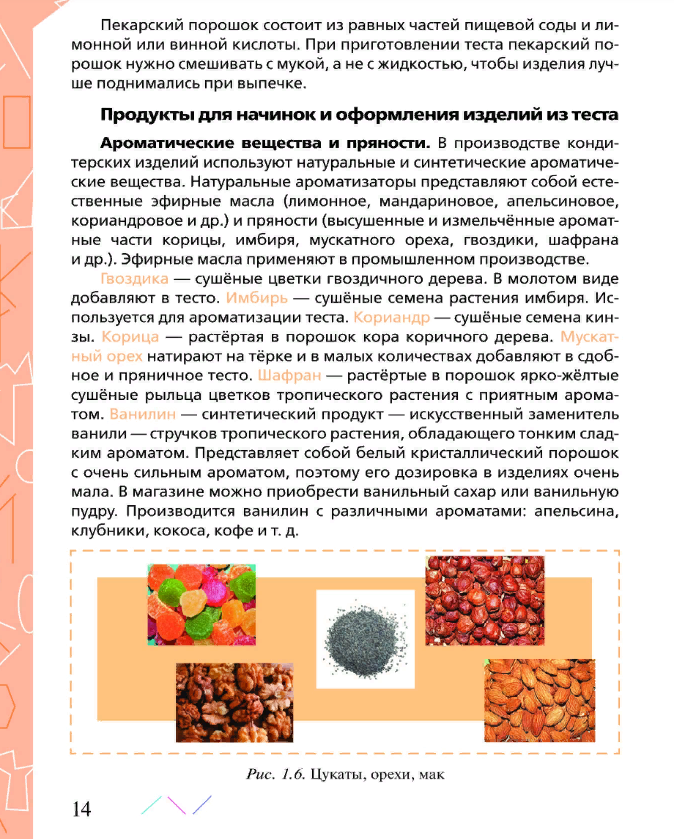 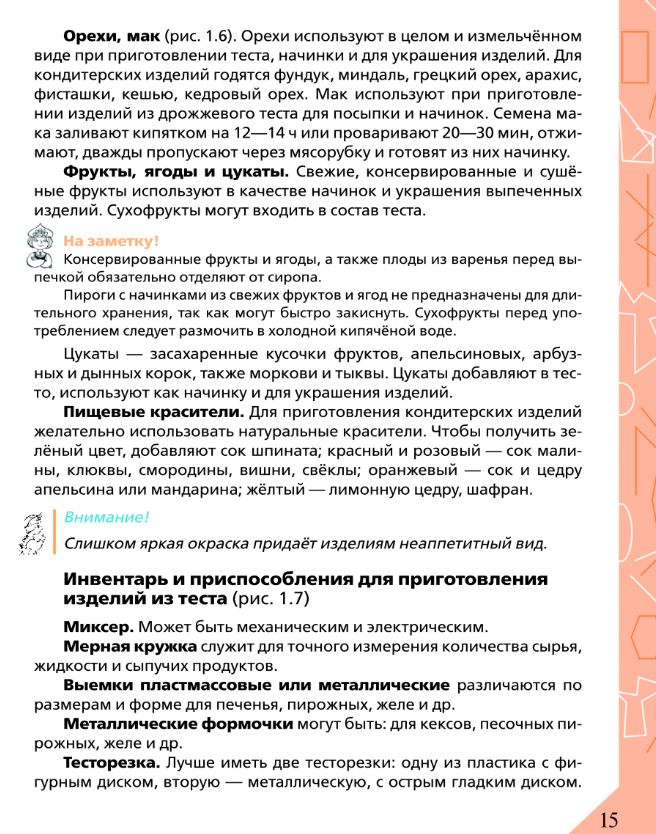 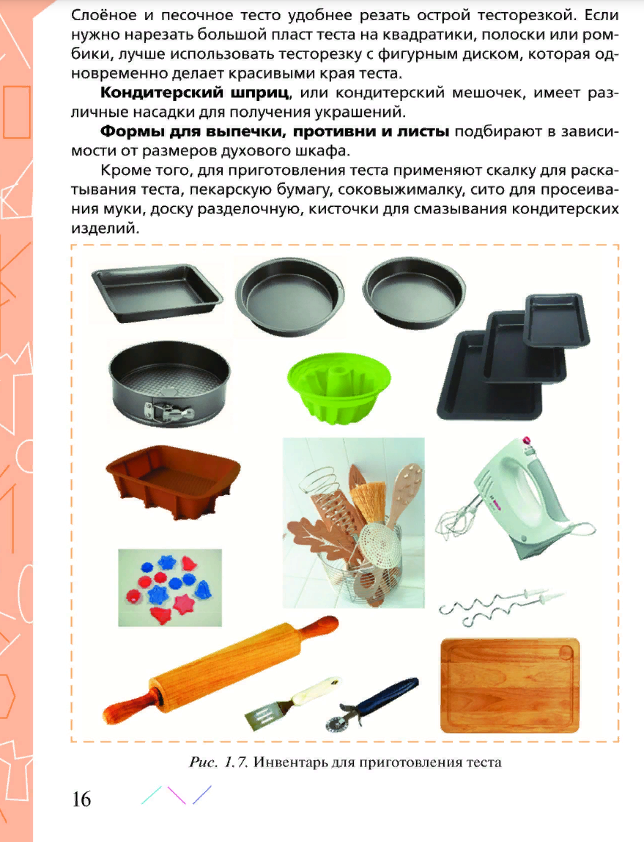 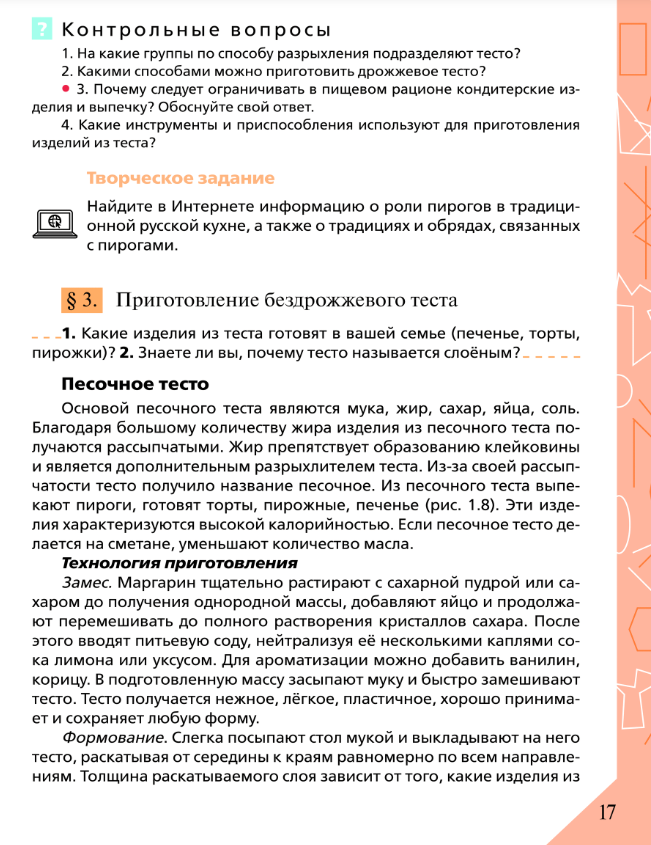 